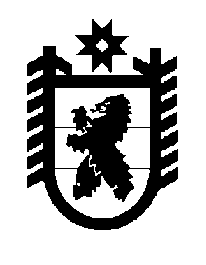 Российская Федерация Республика Карелия    ПРАВИТЕЛЬСТВО РЕСПУБЛИКИ КАРЕЛИЯПОСТАНОВЛЕНИЕот  21 января 2019 года № 21-Пг. Петрозаводск О внесении изменения в Положение об Управлении 
Республики Карелия по обеспечению деятельности мировых судейПравительство Республики Карелия п о с т а н о в л я е т:Внести в пункт 9 Положения об Управлении Республики Карелия по обеспечению деятельности мировых судей, утвержденного постановлением Правительства Республики Карелия от 6 июня 2016 года № 205-П 
«Об утверждении Положения об Управлении Республики Карелия по обеспечению деятельности мировых судей» (Собрание законодательства Республики Карелия, 2016, № 6, ст. 1248; 2017, № 12, ст. 2486), изменение, дополнив подпунктом 30.1 следующего содержания:«30.1) обеспечивает при реализации своих полномочий приоритет целей и  задач по развитию конкуренции на товарных рынках в установленных сферах деятельности;».            Глава Республики Карелия 					                  А.О. Парфенчиков